DIALOGUE 4 niveau 1Où est mon stylo ? Ton stylo ? Je ne sais pas mais voilà tes crayons. Ah, mes crayons ! Je te présente ma sœur, Francine. Tu connais mon père ? Non, mais je connais ta mère et tes frères. Mon frère s’appelle Patrick. C’est votre livre ? Oui, c’est notre livre et nos journaux. Regarde leur beau chat ! Il est plus beau que ton chat ! Mais mon chat est très joli aussi. Quel est votre nom ? Quelle est votre adresse ? Quel est ton prénom ? Mon nom est Gustafsson. Son nom est bizarre. 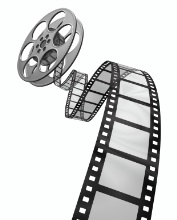 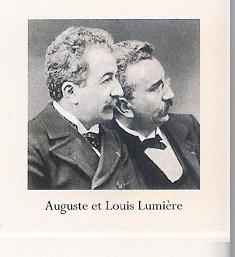 Où est ma gomme ? Voilà ta gomme. J’ai perdu ton stylo.Mes hobbies sont le sport et les livres. Quels sont tes hobbies ?Quelle est ta couleur préférée ? Ma couleur préférée est le rouge.Quel est votre film préféré ? Notre film préféré est Titanic.Regarde leurs chaussures !LES PRONOMS POSSESSIFS – POSSESSIVA PRONOMEN 1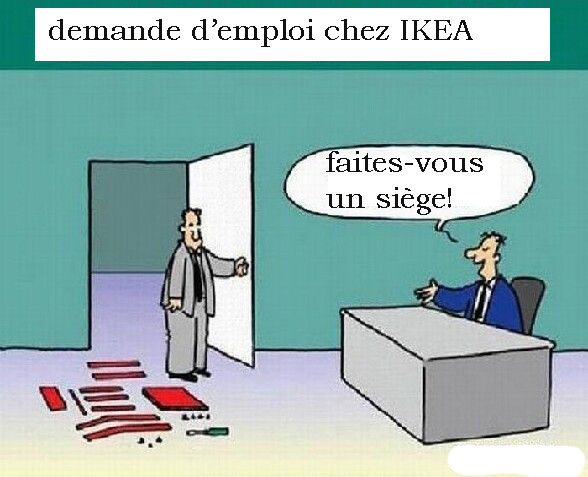 LES PRONOMS POSSESSIFS – POSSESSIVA PRONOMEN 1 CORRIGÉ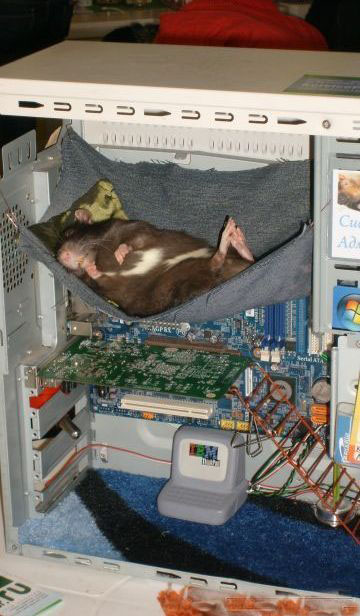 singulier - man äger 1 saksingulier - man äger 1 saksingulier - man äger 1 sakpluriel - man äger flera sakerpluriel - man äger flera sakermasculinfémininägaren/ägarnamasculin+fémininägaremin, mittminadin, dittdinahans, hennes, sin, sittsina, hans, hennesvår, vårtvåraer, erteraderas, sinderas, sinamin bläckpennamååååå(n) stilåmon stylodin blyertspennatåååååå(n) kräjååååå(n)ton crayonhans/hennes cykelsååååååå(n) velåson vélohans/hennes skrivhäftesåååååå(n) kajéson cahiervår båtnåttr(ö) battånotre bateauer tavlavåtr(ö) tablåvotre tableauderas kattlör schaleur chatmin mammama märma mèredin faster/mosterta taaaa(n)tta tantehans/hennes suddsa gåmmsa gommehans/hennes frusa fammsa femmevår bilnåtr(ö) våatyrnotre voitureer skolavåtr(ö) eckållvotre écolederas dotterlör fijjleur fillemina bröderme frärmes frèresdina systerte sörtes sœurshans/hennes föräldrarse paraaaa(n)ses parentshans/hennes lärarese pråfässörses professeursvåra böckernå livr(ö)nos livresera problemvå pråblämmvos problèmesderas stolarlör schäzleurs chaisesvalisefhennes resväskaportefer dörrtéléphonesmplvåra telefonersacsmplera väskorcléfhennes nyckeltéléphonemvår telefoncintremderas klädhängarecintremmin klädhängarecoussinmdin kuddedouchefderas duschrideaummin gardinrideaumhans gardinrideauxmplhans gardinerlitsmplhennes sängarcléfhans nyckelcoussinsmpldina kuddarcouverturefvårt överkastportefderas dörrsavalisefhennes resväskavotreportefer dörrnostéléphonesmplvåra telefonervossacsmplera väskorsacléfhennes nyckelnotretéléphonemvår telefonleurcintremderas klädhängaremoncintremmin klädhängaretoncoussinmdin kuddeleurdouchefderas duschmonrideaummin gardinsonrideaumhans gardinsesrideauxmplhans gardinerseslitsmplhennes sängarsacléfhans nyckeltescoussinsmpldina kuddarnotrecouverturefvårt överkastleurportefderas dörr